«Содружество. Память поколений»
 Международный молодежный 
культурно-просветительский лагерь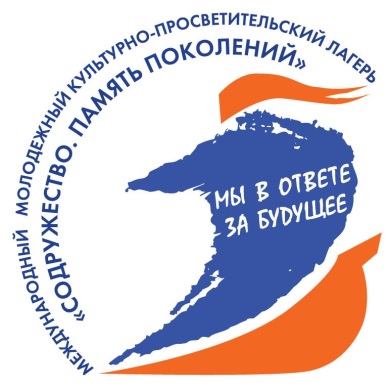 ХI смена
16 – 25 июля 2015 г., г. Суздаль (Владимирская область)ЗАЯВКА НА УЧАСТИЕ Заполненную анкету с приложенной письменной работой по тематике Лагеря необходимо в срок  до 01 июня   2015  года направить электронной почтой, факсом или почтой в Оргкомитет лагеря:МОФ « Центр Национальной Славы» в Санкт-Петербурге191187, Санкт-Петербург, Ул. Шпалерная д. 2/4тел. +7-812-320-60-55, Факс +7-812-320-45-44, моб. +7-921-403-26-14e-mail: pochta-esina@mail.ruВКонтакте: http://vk.com/cnsrspb Фамилия, 
Имя, ОтчествоДата и место  рожденияКонтактная информация Домашний адрес 
(с указанием 
почтового 
индекса)Домашний адрес 
(с указанием 
почтового 
индекса)Домашний адрес 
(с указанием 
почтового 
индекса)Контактная информация Телефон домашний
(с кодом)Телефон домашний
(с кодом)Телефон домашний
(с кодом)Контактная информация Телефон
(мобильный)Телефон
(мобильный)Телефон
(мобильный)Контактная информация E-mailE-mailE-mailКакую 
организацию 
представляете? 
Ваша роль 
в организации?(место учебы/работы/ общественные организации)Знание языков, степень владениярусскийрусскийрусскийрусскийанглийскийанглийскийанглийскийдругие языкиУкажите Ваши хобби, увлеченияОпишите, 
пожалуйста, 
подробно Вашу мотивацию - 
почему Вы хотите принять участие?Нужна ли Вам 
виза для въезда в Россию?ДаДаДаДаДаДаНетНетЕсли да, укажите данные для 
приглашенияФамилия и имя (как они указаны в паспорте):
Гражданство:                        Паспорт (серия, номер): 
Выдан (кем, где):
Дата выдачи паспорта:                           Срок действия паспорта:
Место учебы (работы): название, должность: Адрес места учебы (работы)
Где именно Вы планируете получать визу (контактные данные Посольства/консульства РФ):Фамилия и имя (как они указаны в паспорте):
Гражданство:                        Паспорт (серия, номер): 
Выдан (кем, где):
Дата выдачи паспорта:                           Срок действия паспорта:
Место учебы (работы): название, должность: Адрес места учебы (работы)
Где именно Вы планируете получать визу (контактные данные Посольства/консульства РФ):Фамилия и имя (как они указаны в паспорте):
Гражданство:                        Паспорт (серия, номер): 
Выдан (кем, где):
Дата выдачи паспорта:                           Срок действия паспорта:
Место учебы (работы): название, должность: Адрес места учебы (работы)
Где именно Вы планируете получать визу (контактные данные Посольства/консульства РФ):Фамилия и имя (как они указаны в паспорте):
Гражданство:                        Паспорт (серия, номер): 
Выдан (кем, где):
Дата выдачи паспорта:                           Срок действия паспорта:
Место учебы (работы): название, должность: Адрес места учебы (работы)
Где именно Вы планируете получать визу (контактные данные Посольства/консульства РФ):Фамилия и имя (как они указаны в паспорте):
Гражданство:                        Паспорт (серия, номер): 
Выдан (кем, где):
Дата выдачи паспорта:                           Срок действия паспорта:
Место учебы (работы): название, должность: Адрес места учебы (работы)
Где именно Вы планируете получать визу (контактные данные Посольства/консульства РФ):Фамилия и имя (как они указаны в паспорте):
Гражданство:                        Паспорт (серия, номер): 
Выдан (кем, где):
Дата выдачи паспорта:                           Срок действия паспорта:
Место учебы (работы): название, должность: Адрес места учебы (работы)
Где именно Вы планируете получать визу (контактные данные Посольства/консульства РФ):Фамилия и имя (как они указаны в паспорте):
Гражданство:                        Паспорт (серия, номер): 
Выдан (кем, где):
Дата выдачи паспорта:                           Срок действия паспорта:
Место учебы (работы): название, должность: Адрес места учебы (работы)
Где именно Вы планируете получать визу (контактные данные Посольства/консульства РФ):Фамилия и имя (как они указаны в паспорте):
Гражданство:                        Паспорт (серия, номер): 
Выдан (кем, где):
Дата выдачи паспорта:                           Срок действия паспорта:
Место учебы (работы): название, должность: Адрес места учебы (работы)
Где именно Вы планируете получать визу (контактные данные Посольства/консульства РФ):Для получения официального приглашения необходимо вместе с заявкой прислать 
копию первой страницы паспорта (с фотографией и персональными данными). 
Лучше это сделать по электронной почте, сняв копию на сканере.Для получения официального приглашения необходимо вместе с заявкой прислать 
копию первой страницы паспорта (с фотографией и персональными данными). 
Лучше это сделать по электронной почте, сняв копию на сканере.Для получения официального приглашения необходимо вместе с заявкой прислать 
копию первой страницы паспорта (с фотографией и персональными данными). 
Лучше это сделать по электронной почте, сняв копию на сканере.Для получения официального приглашения необходимо вместе с заявкой прислать 
копию первой страницы паспорта (с фотографией и персональными данными). 
Лучше это сделать по электронной почте, сняв копию на сканере.Для получения официального приглашения необходимо вместе с заявкой прислать 
копию первой страницы паспорта (с фотографией и персональными данными). 
Лучше это сделать по электронной почте, сняв копию на сканере.Для получения официального приглашения необходимо вместе с заявкой прислать 
копию первой страницы паспорта (с фотографией и персональными данными). 
Лучше это сделать по электронной почте, сняв копию на сканере.Для получения официального приглашения необходимо вместе с заявкой прислать 
копию первой страницы паспорта (с фотографией и персональными данными). 
Лучше это сделать по электронной почте, сняв копию на сканере.Для получения официального приглашения необходимо вместе с заявкой прислать 
копию первой страницы паспорта (с фотографией и персональными данными). 
Лучше это сделать по электронной почте, сняв копию на сканере.Для получения официального приглашения необходимо вместе с заявкой прислать 
копию первой страницы паспорта (с фотографией и персональными данными). 
Лучше это сделать по электронной почте, сняв копию на сканере.Если вы просите о частичной 
компенсации 
проезда, заполните прилагаемую форму:Если вы просите о частичной 
компенсации 
проезда, заполните прилагаемую форму:Если вы просите о частичной 
компенсации 
проезда, заполните прилагаемую форму:Маршрут 
(откуда Вы планируете прибыть в г. Владимир)Маршрут 
(откуда Вы планируете прибыть в г. Владимир)Маршрут 
(откуда Вы планируете прибыть в г. Владимир)Если вы просите о частичной 
компенсации 
проезда, заполните прилагаемую форму:Если вы просите о частичной 
компенсации 
проезда, заполните прилагаемую форму:Если вы просите о частичной 
компенсации 
проезда, заполните прилагаемую форму:Вид транспортаВид транспортаВид транспортаЕсли вы просите о частичной 
компенсации 
проезда, заполните прилагаемую форму:Если вы просите о частичной 
компенсации 
проезда, заполните прилагаемую форму:Если вы просите о частичной 
компенсации 
проезда, заполните прилагаемую форму:Полная стоимость проезда в оба конца (в рублях/евро)
Полная стоимость проезда в оба конца (в рублях/евро)
Полная стоимость проезда в оба конца (в рублях/евро)
Если вы просите о частичной 
компенсации 
проезда, заполните прилагаемую форму:Если вы просите о частичной 
компенсации 
проезда, заполните прилагаемую форму:Если вы просите о частичной 
компенсации 
проезда, заполните прилагаемую форму:Сумма компенсации, которую Вы проситеСумма компенсации, которую Вы проситеСумма компенсации, которую Вы проситеВнимание! Компенсация может быть предоставлена при поездке 2 классом на автобусе или поезда, экономическом классе на самолете (при дальности перелета более ). 

Общая сумма компенсации оплаты проезда в оба конца на одного участника 
не может превышать 6 000 руб.
Внимание! Компенсация может быть предоставлена при поездке 2 классом на автобусе или поезда, экономическом классе на самолете (при дальности перелета более ). 

Общая сумма компенсации оплаты проезда в оба конца на одного участника 
не может превышать 6 000 руб.
Внимание! Компенсация может быть предоставлена при поездке 2 классом на автобусе или поезда, экономическом классе на самолете (при дальности перелета более ). 

Общая сумма компенсации оплаты проезда в оба конца на одного участника 
не может превышать 6 000 руб.
Внимание! Компенсация может быть предоставлена при поездке 2 классом на автобусе или поезда, экономическом классе на самолете (при дальности перелета более ). 

Общая сумма компенсации оплаты проезда в оба конца на одного участника 
не может превышать 6 000 руб.
Внимание! Компенсация может быть предоставлена при поездке 2 классом на автобусе или поезда, экономическом классе на самолете (при дальности перелета более ). 

Общая сумма компенсации оплаты проезда в оба конца на одного участника 
не может превышать 6 000 руб.
Внимание! Компенсация может быть предоставлена при поездке 2 классом на автобусе или поезда, экономическом классе на самолете (при дальности перелета более ). 

Общая сумма компенсации оплаты проезда в оба конца на одного участника 
не может превышать 6 000 руб.
Внимание! Компенсация может быть предоставлена при поездке 2 классом на автобусе или поезда, экономическом классе на самолете (при дальности перелета более ). 

Общая сумма компенсации оплаты проезда в оба конца на одного участника 
не может превышать 6 000 руб.
Внимание! Компенсация может быть предоставлена при поездке 2 классом на автобусе или поезда, экономическом классе на самолете (при дальности перелета более ). 

Общая сумма компенсации оплаты проезда в оба конца на одного участника 
не может превышать 6 000 руб.
Внимание! Компенсация может быть предоставлена при поездке 2 классом на автобусе или поезда, экономическом классе на самолете (при дальности перелета более ). 

Общая сумма компенсации оплаты проезда в оба конца на одного участника 
не может превышать 6 000 руб.
Дата и место заполнения 
(с условиями участия в Лагере ознакомлен(а)Дата и место заполнения 
(с условиями участия в Лагере ознакомлен(а)